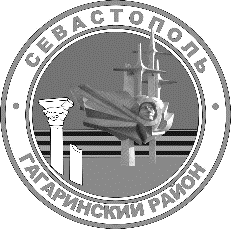 Г. СЕВАСТОПОЛЬПРОЕКТСОВЕТ ГАГАРИНСКОГО МУНИЦИПАЛЬНОГО ОКРУГА                             III СОЗЫВАР Е Ш Е Н И Е ВНЕОЧЕРЕДНАЯ СЕССИЯ«	»	 2020 Г.	№ Г. СЕВАСТОПОЛЬО внесении изменений в решение Совета Гагаринского муниципального округа от 24 декабря 2019 г. № 53 «О бюджете внутригородского муниципального образования города СевастополяГагаринский муниципальный округ на 2020 год и на плановый период 2021 и 2022 годов»В соответствии с Бюджетным кодексом Российской  Федерации, статьей 19 Положения о бюджетном процессе во внутригородском муниципальном образовании города Севастополя Гагаринский муниципальный округ, утвержденным решением Совета Гагаринского муниципального округа от 23 ноября 2018 г. № 132 «Об утверждении Положения о бюджетном процессе во внутригородском муниципальном образовании города Севастополя Гагаринский муниципальный округ в новой редакции», Совет Гагаринского муниципального округаР Е Ш И Л:Внести в решение  Совета  Гагаринского  муниципального  округа от 24 декабря 2019 г. № 53 «О бюджете внутригородского муниципального образования   города   Севастополя    Гагаринский    муниципальный    округ на 2020 год и на плановый период 2021 и 2022 годов» следующие изменения:В пункте 1.1. цифры «51 670,2» заменить цифрами «51 874,8», цифры «12 277,3» заменить цифрами «8 481,9», цифры «32 608,1» заменить цифрами «36 608,1».В пункте 1.2. цифры «53 921,3» заменить цифрами «56 432,2».В пункте 1.3. цифры «2 251,1» заменить цифрами «4 557,4».В пункте 11. цифры «11,7» заменить цифрами «0,0».В пункте 12.1. цифры «39 392,9» заменить цифрами «43 392,9», цифры «32 608,1» заменить цифрами «36 608,1».Приложения №№ 1, 4, 6, 8, 11 к решению Совета Гагаринского муниципального округа от 24 декабря 2019 г. № 53                  «О бюджете внутригородского муниципального образования города Севастополя Гагаринский муниципальный округ на 2020 год и на  плановый  период 2021  и  2022  годов»  изложить  в  новой  редакции  согласно  приложениям №№ 1, 2, 3, 4, 5 к настоящему решению.Настоящее решение вступает в силу со дня его официального обнародования.Контроль исполнения настоящего решения оставляю за собой.Глава внутригородского муниципального образования, исполняющий полномочия председателя Совета, Главаместной администрации	А.Ю. ЯрусовПриложение № 1к решению Совета Гагаринского муниципального округа «О внесении изменений в решение Совета Гагаринского муниципального округаот 24 декабря 2019 г. № 53 «О бюджете внутригородского муниципального образования города Севастополя Гагаринский муниципальный округ на 2020 год и на плановый период 2021 и 2022 годов»от	№Приложение № 1к решению Совета Гагаринского муниципального округа «О бюджете внутригородского муниципального образования города Севастополя Гагаринский муниципальный округ на 2020 год и на плановый период 2021 и 2022 годов» от 24декабря 2019 г. № 53ДОХОДЫБЮДЖЕТА ВНУТРИГОРОДСКОГО МУНИЦИПАЛЬНОГО ОБРАЗОВАНИЯ ГОРОДА СЕВАСТОПОЛЯ ГАГАРИНСКИЙ МУНИЦИПАЛЬНЫЙ ОКРУГна 2020 год	(тыс. руб.)Глава внутригородского муниципального образования, исполняющий полномочия председателя Совета, Главаместной администрации	А.Ю. ЯрусовПриложение № 2к решению Совета Гагаринского муниципального округа «О внесении изменений в решение Совета Гагаринского муниципального округаот 24 декабря 2019 г. № 53 «О бюджете внутригородского муниципального образования города Севастополя Гагаринский муниципальный округ на 2020 год и на плановый период 2021 и 2022 годов»от	№Приложение № 4к решению Совета Гагаринского муниципального округа «О бюджете внутригородского муниципального образования города Севастополя Гагаринский муниципальный округ на 2020 год и на плановый период 2021 и 2022 годов»                                                         от 24 декабря 2019 г. № 53РАСПРЕДЕЛЕНИЕ БЮДЖЕТНЫХ АССИГНОВАНИЙ ПО РАЗДЕЛАМ, ПОДРАЗДЕЛАМ, ЦЕЛЕВЫМ СТАТЬЯМ (МУНИЦИПАЛЬНЫМ  ПРОГРАММАМ  И  НЕПРОГРАММНЫМ  НАПРАВЛЕНИЯМ  ДЕЯТЕЛЬНОСТИ),  ГРУППАМ ВИДОВ РАСХОДОВ КЛАССИФИКАЦИИ РАСХОДОВ БЮДЖЕТА ВНУТРИГОРОДСКОГОМУНИЦИПАЛЬНОГО  ОБРАЗОВАНИЯ  ГОРОДА  СЕВАСТОПОЛЯ ГАГАРИНСКИЙ МУНИЦИПАЛЬНЫЙ ОКРУГна 2020 год(тыс. руб.)Глава внутригородского муниципального образования, исполняющий полномочия председателя Совета, Главаместной администрации	А.Ю. ЯрусовПриложение № 3к решению Совета Гагаринского муниципального округа «О внесении изменений в решение Совета Гагаринского муниципального округаот 24 декабря 2019 г. № 53 «О бюджете внутригородского муниципального образования города Севастополя Гагаринский муниципальный округ на 2020 год и на плановый период 2021 и 2022 годов»от	№Приложение № 6к решению Совета Гагаринского муниципального округа «О бюджете внутригородского муниципального образования города Севастополя Гагаринский муниципальный округ на 2020 год и на плановый период 2021 и 2022 годов»                                                           от 24 декабря 2019 г. № 53ВЕДОМСТВЕННАЯ СТРУКТУРА РАСХОДОВБЮДЖЕТА ВНУТРИГОРОДСКОГО МУНИЦИПАЛЬНОГО ОБРАЗОВАНИЯ ГОРОДА СЕВАСТОПОЛЯ ГАГАРИНСКИЙ МУНИЦИПАЛЬНЫЙ ОКРУГ на 2020 год          (тыс. руб.)Глава внутригородского муниципального образования, исполняющий полномочия председателя Совета, Главаместной администрации	А.Ю. ЯрусовПриложение № 4к решению Совета Гагаринского муниципального округа «О внесении изменений в решение Совета Гагаринского муниципального округаот 24 декабря 2019 г. № 53 «О бюджете внутригородского муниципального образования города Севастополя Гагаринский муниципальный округ на 2020 год и на плановый период 2021 и 2022 годов»от	№Приложение № 8к решению Совета Гагаринского муниципального округа «О бюджете внутригородского муниципального образования города Севастополя Гагаринский муниципальный округ на 2020 год и на плановый период 2021 и 2022 годов»                                от 24 декабря 2019 г. № 53ИСТОЧНИКИ ФИНАНСИРОВАНИЯ ДЕФИЦИТА БЮДЖЕТА ВНУТРИГОРОДСКОГО МУНИЦИПАЛЬНОГО  ОБРАЗОВАНИЯГОРОДА СЕВАСТОПОЛЯ ГАГАРИНСКИЙ МУНИЦИПАЛЬНЫЙ ОКРУГна 2020 год(тыс. руб.)Глава внутригородского муниципального образования, исполняющий полномочия председателя Совета, Главаместной администрации	А.Ю. ЯрусовПриложение № 5к решению Совета Гагаринского муниципального округа «О внесении изменений в решение Совета Гагаринского муниципального округаот 24 декабря 2019 г. № 53 «О бюджете внутригородского муниципального образования города Севастополя Гагаринский муниципальный округ на 2020 год и на плановый период 2021 и 2022 годов»от	№Приложение № 11к решению Совета Гагаринского муниципального округа «О бюджете внутригородского муниципального образования города Севастополя Гагаринский муниципальный округ на 2020 год и на плановый период 2021 и 2022 годов»                                 от 24 декабря 2019 г. № 53РАСПРЕДЕЛЕНИЕ  БЮДЖЕТНЫХ  АССИГНОВАНИЙ  НА  РЕАЛИЗАЦИЮ  МУНИЦИПАЛЬНЫХ ПРОГРАММ  ВНУТРИГОРОДСКОГО  МУНИЦИПАЛЬНОГО  ОБРАЗОВАНИЯГОРОДА СЕВАСТОПОЛЯ ГАГАРИНСКИЙ МУНИЦИПАЛЬНЫЙ ОКРУГна 2020 год(тыс. руб.)Глава внутригородского муниципального образования, исполняющий полномочия председателя Совета, Главаместной администрации	А.Ю. ЯрусовКод бюджетной классификацииНаименование кода доходовСумма на 2020 год000 1 00 00000 00 0000 000НАЛОГОВЫЕ И НЕНАЛОГОВЫЕ ДОХОДЫ8 481.9182 1 01 00000 00 0000 000НАЛОГИ НА ПРИБЫЛЬ, ДОХОДЫ4 568.0182 1 01 02000 01 0000 110Налог на доходы физических лиц4 568.0182 1 01 02010 01 0000 110Налог на доходы физических лиц с доходов, источником которых является налоговый агент, за исключением доходов, в отношении которых исчисление и уплата налога осуществляются в соответствии со статьями 227, 227.1 и 228 Налогового кодекса Российской Федерации4 348.5182 1 01 02020 01 0000 110Налог на доходы физических лиц с доходов, полученных отосуществления деятельности физическими лицами, зарегистрированными в качестве индивидуальных предпринимателей, нотариусов, занимающихся частной практикой, адвокатов, учредивших адвокатские кабинеты, и других лиц, занимающихся частной практикой в соответствии со статьей 227 Налогового кодекса Российской Федерации102.6182 1 01 02030 01 0000 110Налог на доходы физических лиц с доходов, полученных физическими лицами в соответствии со статьей 228 Налогового кодекса Российской Федерации80.6182 1 01 02040 01 0000 110Налог на доходы физических лиц в виде фиксированныхавансовых платежей с доходов, полученных физическими лицами, являющимися иностранными гражданами, осуществляющими трудовую деятельность по найму на основании патента в соответствии со статьей 227.1 Налогового кодекса Российской Федерации36.3182 1 05 00000 00 0000 000НАЛОГИ НА СОВОКУПНЫЙ ДОХОД3 704.0182 1 05 04000 02 0000 110Налог, взимаемый в связи с применением патентной системы налогообложения3 704.0182 1 05 04030 02 0000 110Налог, взимаемый в связи с применением патентной системы налогообложения, зачисляемый в бюджеты городов федерального значения3 704.0920 1 16 00000 00 0000 000ШТРАФЫ, САНКЦИИ, ВОЗМЕЩЕНИЕ УЩЕРБА209.9Код бюджетной классификацииНаименование кода доходовСумма на 2020 год920 1 16 07000 00 0000 140Штрафы, неустойки, пени, уплаченные в соответствии с законом или договором в случае неисполнения или ненадлежащего исполнения обязательств перед государственным (муниципальным) органом, органом управления государственным внебюджетным фондом, казенным учреждением, Центральным банком Российской Федерации, иной организацией, действующей от имени Российской Федерации167.6920 1 16 07010 00 0000 140Штрафы, неустойки, пени, уплаченные в случае просрочкиисполнения поставщиком (подрядчиком, исполнителем) обязательств, предусмотренных государственным (муниципальным) контрактом167.6920 1 16 07010 03 0000 140Штрафы, неустойки, пени, уплаченные в случае просрочки исполнения поставщиком (подрядчиком, исполнителем) обязательств, предусмотренных муниципальным контрактом, заключенным муниципальным органом, казенным учреждением внутригородского муниципального образования города федерального значения (муниципальным)167.6920 1 16 10000 00 0000 140Платежи в целях возмещения причиненного ущерба (убытков)42.3920 1 16 10120 00 0000 140Доходы от денежных взысканий (штрафов), поступающие в счетпогашения задолженности, образовавшейся до 1 января 2020 года, подлежащие зачислению в бюджеты бюджетной системы Российской Федерации по нормативам, действовавшим в 2019 году42.3920 1 16 10123 01 0000 140Доходы от денежных взысканий (штрафов), поступающие в счет погашения задолженности, образовавшейся до 1 января 2020 года, подлежащие зачислению в бюджет муниципального образования по нормативам, действовавшим в 2019 году42.3920 2 00 00000 00 0000 000БЕЗВОЗМЕЗДНЫЕ ПОСТУПЛЕНИЯ43 392.9920 2 02 00000 00 0000 000БЕЗВОЗМЕЗДНЫЕ ПОСТУПЛЕНИЯ ОТ ДРУГИХ БЮДЖЕТОВ БЮДЖЕТНОЙ СИСТЕМЫ РОССИЙСКОЙ ФЕДЕРАЦИИ43 392.9920 2 02 10000 00 0000 150Дотации бюджетам бюджетной системы Российской Федерации6 784.8920 2 02 15001 00 0000 150Дотации на выравнивание бюджетной обеспеченности6 784.8920 2 02 15001 03 0000 150Дотации бюджетам внутригородских муниципальныхобразований городов федерального значения на выравнивание бюджетной обеспеченности из бюджета субъекта Российской Федерации6 784.8920 2 02 30000 00 0000 150Субвенции бюджетам бюджетной системы РоссийскойФедерации36 608.1920 2 02 30024 00 0000 150Субвенции местным бюджетам на выполнение передаваемых полномочий субъектов Российской Федерации36 608.1920 2 02 30024 03 0000 150Субвенции бюджетам внутригородских муниципальных образований городов федерального значения на выполнение передаваемых полномочий субъектов Российской Федерации36 608.1ИтогоИтого51 874.8НаименованиеКод раздела, подразделаКод целевой статьиКод вида расходовСумма на 2020 годОбщегосударственные вопросы010020 921.1Функционирование высшего должностного лица субъекта Российской Федерации и муниципального образования01021 282.3Непрограммные расходы внутригородского010270000000001001 282.3муниципального образования в сфере общегосударственных вопросов100Функционирование Главы внутригородского муниципального образования010271000000001001 282.3Обеспечение деятельности Главы внутригородского муниципального образования010271000Б71011001 282.3Расходы на выплаты персоналу в целях обеспечения выполнения функций100государственными (муниципальными) органами, казенными учреждениями, органами управления государственными внебюджетными010271000Б71011001 282.3фондами010271000Б71011001 282.3Функционирование законодательных (представительных) органов государственной власти и представительных органов муниципальных образований01031 664.6Непрограммные расходы внутригородскогомуниципального образования в сфере общегосударственных вопросов010370000000001 651.7Функционирование Совета Гагаринского муниципального округа010372000000001 651.7Обеспечение деятельности Совета Гагаринского муниципального округа(расходы на содержание муниципальных служащих и лиц, замещающих010372000Б72011 262.9муниципальные должности)010372000Б72011 262.9НаименованиеКод раздела, подразделаКод целевой статьиКод вида расходовСумма на 2020 годРасходы на выплаты персоналу в целях обеспечения выполнения функций государственными (муниципальными) органами, казенными учреждениями, органами управления государственными внебюджетными фондами010372000Б72011001 023.7Закупка товаров, работ и услуг для обеспечения государственных (муниципальных) нужд010372000Б7201200236.2Иные бюджетные ассигнования010372000Б72018003.0Обеспечение деятельности Совета Гагаринского муниципального округа (расходы на оплату труда технических работников и работников, осуществляющих обеспечение деятельности органов местного самоуправления)010372000Б7202388.8Расходы на выплаты персоналу в целях обеспечения выполнения функций государственными (муниципальными) органами, казенными учреждениями, органами управления государственными внебюджетными фондами010372000Б7202100388.8Расходы на судебные издержки и исполнение судебных решений0103810000000012.9Расходы на судебные издержки и исполнение судебных решений за счет средств местного бюджета010381000М810112.9Закупка товаров, работ и услуг для обеспечения государственных (муниципальных) нужд010381000М810120010.9Иные бюджетные ассигнования010381000М81018002.0Функционирование Правительства Российской Федерации, высших исполнительных органов государственной власти субъектов Российской Федерации, местных администраций010416 031.5Муниципальная программа «Развитие благоустройства на территории внутригородского муниципального образования города Севастополя Гагаринский муниципальный округ»010409000000005 116.6Обеспечение деятельности муниципальных служащих органов местного самоуправления внутригородского муниципального образования обеспечивающих выполнение мероприятий в сфере благоустройства на территории внутригородского муниципального образования за счет средств бюджета города Севастополя010409010000005 116.6Расходы на обеспечение деятельности муниципальных служащих местной администрации внутригородского муниципального образования города Севастополя Гагаринский муниципальный округ, исполняющих переданные отдельные государственные полномочия в сфере благоустройства, за счет средств субвенции из бюджета города Севастополя010409010719415 116.6Расходы на выплаты персоналу в целях обеспечения выполнения функций государственными (муниципальными) органами, казенными учреждениями, органами управления государственными внебюджетными фондами010409010719411004 168.0Закупка товаров, работ и услуг для обеспечения государственных (муниципальных) нужд01040901071941200948.6Непрограммные расходы внутригородскогомуниципального образования в сфере общегосударственных вопросов0104700000000010 914.9Функционирование местной администрации внутригородского муниципального образования города Севастополя Гагаринский муниципальный округ0104730000000010 914.9НаименованиеКод раздела, подразделаКод целевой статьиКод вида расходовСумма на 2020 годОбеспечение деятельности местной администрации внутригородского муниципального образования города Севастополя Гагаринский муниципальный округ (расходы на содержание муниципальных служащих)010473000Б730110 432.1Расходы на выплаты персоналу в целях обеспечения выполнения функций государственными (муниципальными) органами, казенными учреждениями, органами управления государственными внебюджетными фондами010473000Б73011009 677.1Закупка товаров, работ и услуг для обеспечения государственных (муниципальных) нужд010473000Б7301200753.8Иные бюджетные ассигнования010473000Б73018001.2Обеспечение деятельности местной администрации внутригородского муниципального образования города Севастополя Гагаринский муниципальный округ (расходы на оплату труда технических работников и работников, осуществляющих обеспечение деятельности органов местного самоуправления)010473000Б7302482.8Расходы на выплаты персоналу в целях обеспечения выполнения функций государственными (муниципальными) органами, казенными учреждениями, органами управления государственными внебюджетными фондами010473000Б7302100482.8Обеспечение проведения выборов и референдумов01071 304.8Непрограммные расходы внутригородскогомуниципального образования в сфере общегосударственных вопросов010770000000001 304.8Проведение выборов и референдумов во внутригородском муниципальном образовании010774000000001 304.8Расходы на проведение выборов во внутригородском муниципальном образовании010774000Б74011 304.8Иные бюджетные ассигнования010774000Б74018001 304.8Другие общегосударственные вопросы0113637.9Муниципальная программа «Участие в профилактике терроризма иэкстремизма, а также минимизации и (или) ликвидации последствий проявлений терроризма и экстремизма, гармонизация межнациональных и межконфессиональных отношений на территории внутригородского муниципального образования города Севастополя Гагаринский муниципальный округ»0113060000000040.6Подпрограмма «Участие в профилактике терроризма и экстремизма, а также минимизации и (или) ликвидации последствий проявлений терроризма и экстремизма на территории внутригородского муниципального образования города Севастополя Гагаринский муниципальный округ»0113061000000026.0Мероприятия, направленные на участие в профилактике терроризма и экстремизма, а также минимизации и (или) ликвидации последствий проявлений терроризма и экстремизма на территории внутригородского муниципального образования011306100Э720126.0Закупка товаров, работ и услуг для обеспечения государственных (муниципальных) нужд011306100Э720120026.0НаименованиеКод раздела, подразделаКод целевой статьиКод вида расходовСумма на 2020 годПодпрограмма «Осуществление мер, направленных на гармонизациюмежнациональных и межконфессиональных отношений на территории внутригородского муниципального образования города Севастополя Гагаринский муниципальный округ»0113062000000014.6Мероприятия, направленные на осуществление мер по гармонизации межнациональных и межконфессиональных отношений на территории внутригородского муниципального образования011306200Г720114.6Закупка товаров, работ и услуг для обеспечения государственных (муниципальных) нужд011306200Г720120014.6Муниципальная программа «Организация охраны общественного порядка на территории внутригородского муниципального образования города Севастополя Гагаринский муниципальный округ»01130800000000537.1Мероприятия, направленные на организацию охраны общественного порядка на территории внутригородского муниципального образования011308000П7201537.1Расходы на выплаты персоналу в целях обеспечения выполнения функций государственными (муниципальными) органами, казенными учреждениями, органами управления государственными внебюджетными фондами011308000П7201100526.0Закупка товаров, работ и услуг для обеспечения государственных (муниципальных) нужд011308000П720120011.1Непрограммные расходы внутригородскогомуниципального образования в сфере общегосударственных вопросов0113700000000060.2Ведение похозяйственных книг в целях учета личных подсобных хозяйств, предоставление выписок из них на территории внутригородского муниципального образования города Севастополя Гагаринский муниципальный округ0113770000000060.2Расходы на отдельное государственное полномочие по ведению похозяйственных книг в целях учета личных подсобных хозяйств, предоставлению выписок из них на территории внутригородского муниципального образования за счет средств субвенции из бюджета города Севастополя0113770007494160.2Закупка товаров, работ и услуг для обеспечения государственных (муниципальных) нужд0113770007494120060.2Национальная безопасность и правоохранительная деятельность030038.4Защита населения и территории от чрезвычайных ситуаций природного и техногенного характера, гражданская оборона030938.4Муниципальная программа «Организация и осуществление мероприятий по защите населения от чрезвычайных ситуаций природного и техногенного характера на территории внутригородского муниципального образования города Севастополя Гагаринский муниципальный округ»0309070000000038.4Мероприятия по защите населения от чрезвычайных ситуаций природного и техногенного характера на территории внутригородского муниципального образования030907000Ч720138.4Закупка товаров, работ и услуг для обеспечения государственных (муниципальных) нужд030907000Ч720120038.4Жилищно-коммунальное хозяйство050031 431.3Благоустройство050331 431.3НаименованиеКод раздела, подразделаКод целевой статьиКод вида расходовСумма на 2020 годМуниципальная программа «Развитие благоустройства на территории внутригородского муниципального образования города Севастополя Гагаринский муниципальный округ»0503090000000031 431.3Мероприятия, направленные на санитарную очистку территории внутригородского муниципального образования050309001000003 254.3Расходы на отдельное государственное полномочие по реализации мероприятий по санитарной очистке территории внутригородского муниципального образования за счет средств субвенции из бюджета города Севастополя050309001719413 254.3Закупка товаров, работ и услуг для обеспечения государственных (муниципальных) нужд050309001719412003 254.3Мероприятия, направленные на удаление твердых коммунальных отходов, в том числе с мест несанкционированных и бесхозных свалок на территории внутригородского муниципального образования, и мероприятия по их транспортировке для утилизации050309002000007 715.4Расходы, осуществляемые за счет субвенции на отдельное государственное полномочие по реализации мероприятий по удалениютвердых коммунальных отходов, в том числе с мест несанкционированных и бесхозных свалок, и по их транспортировке для утилизации0503090027002F3 114.7Закупка товаров, работ и услуг для обеспечения государственных (муниципальных) нужд0503090027002F2003 114.7Расходы на отдельное государственное полномочие по реализации мероприятий по удалению твердых коммунальных отходов, в том числе с мест несанкционированных и бесхозных свалок, и по их транспортировке для утилизации за счет средств субвенции из бюджета города Севастополя050309002719414 600.7Закупка товаров, работ и услуг для обеспечения государственных (муниципальных) нужд050309002719412004 600.7Мероприятия, направленные на создание, содержание зеленых насаждений, обеспечению ухода за ними на территории внутригородского муниципального образования050309003000003 514.3Расходы на отдельное государственное полномочие по реализации мероприятий по созданию, содержанию зеленых насаждений, обеспечению ухода за ними на территории внутригородского муниципального образования за счет средств субвенции из бюджета города Севастополя050309003719413 514.3Закупка товаров, работ и услуг для обеспечения государственных (муниципальных) нужд050309003719412003 514.3Мероприятия, направленные на создание, приобретение, установку, текущему ремонту и реконструкции элементов благоустройства на территории внутригородского муниципального образования050309004000002 421.2Расходы, осуществляемые за счет субвенции на отдельное государственное полномочие по реализации мероприятий по созданию, приобретению, установке, текущему ремонту и реконструкции элементов благоустройства на территории внутригородского муниципального образования0503090047002F150.0Закупка товаров, работ и услуг для обеспечения государственных (муниципальных) нужд0503090047002F200150.0НаименованиеКод раздела, подразделаКод целевой статьиКод вида расходовСумма на 2020 годРасходы на отдельное государственное полномочие по реализации мероприятий по созданию, приобретению, установке, текущему ремонту и реконструкции элементов благоустройства на территории внутригородского муниципального образования за счет средств субвенции из бюджета города Севастополя050309004719412 271.2Закупка товаров, работ и услуг для обеспечения государственных (муниципальных) нужд050309004719412002 271.2Мероприятия, направленные на обустройство площадок для установки контейнеров для сбора твердых коммунальных отходов на территории внутригородского муниципального образования05030900500000802.0Расходы на отдельное государственное полномочие по реализации мероприятий по обустройству площадок для установки контейнеров для сбора твердых коммунальных отходов на территории внутригородского муниципального образования за счет средств субвенции из бюджета города Севастополя05030900571941802.0Закупка товаров, работ и услуг для обеспечения государственных (муниципальных) нужд05030900571941200802.0Мероприятия, направленные на обустройство и содержание спортивных и детских игровых площадок (комплексов) на территории внутригородского муниципального образования05030900700000324.0Расходы на отдельное государственное полномочие по реализации мероприятий по обустройству и содержанию спортивных и детских игровых площадок (комплексов) на территории внутригородского муниципального образования за счет средств субвенции из бюджета города Севастополя05030900771941324.0Закупка товаров, работ и услуг для обеспечения государственных (муниципальных) нужд05030900771941200324.0Мероприятия, направленные на ремонт и содержание внутриквартальных дорог на территории внутригородского муниципального образования0503090080000013 400.1Расходы, осуществляемые за счет субвенции на отдельное государственное полномочие по обеспечению и реализации мероприятий по ремонту и содержанию внутриквартальных дорог на территории внутригородского муниципального образования0503090087002F6 941.2Закупка товаров, работ и услуг для обеспечения государственных (муниципальных) нужд0503090087002F2006 941.2Расходы на отдельное государственное полномочие по обеспечению и реализации мероприятий по ремонту и содержанию внутриквартальных дорог на территории внутригородского муниципального образования за счет средств субвенции из бюджета города Севастополя050309008719416 458.9Закупка товаров, работ и услуг для обеспечения государственных (муниципальных) нужд050309008719412006 458.9Образование0700185.1Молодежная политика0707185.1НаименованиеКод раздела, подразделаКод целевой статьиКод вида расходовСумма на 2020 годМуниципальная программа «Организация и осуществление мероприятий по работе с детьми и молодежью во внутригородском муниципальном образовании города Севастополя Гагаринский муниципальный округ»07070300000000185.1Мероприятия направленные на работу с детьми и молодежью на территории внутригородского муниципального образования070703000Д7201185.1Закупка товаров, работ и услуг для обеспечения государственных (муниципальных) нужд070703000Д7201200185.1Культура, кинематография08001 959.0Культура08011 959.0Муниципальная программа «Развитие культуры во внутригородском муниципальном образовании города Севастополя Гагаринский муниципальный округ»080101000000001 959.0Подпрограмма «Организация местных и участие в организации и проведение городских праздничных и иных зрелищных мероприятиях во внутригородском муниципальном образовании города Севастополя Гагаринский муниципальный округ»080101100000001 560.5Мероприятия, направленные на проведение местных праздничных и иных зрелищных мероприятий во внутригородском муниципальном образовании080101100К72011 560.5Закупка товаров, работ и услуг для обеспечения государственных (муниципальных) нужд080101100К72012001 560.5Подпрограмма «Осуществление военно-патриотического воспитания граждан Российской Федерации на территории внутригородского муниципального образования города Севастополя Гагаринский муниципальный округ»08010120000000398.5Мероприятия, направленные на осуществление военно-патриотического воспитания граждан Российской Федерации на территории внутригородского муниципального образования080101200В7201398.5Закупка товаров, работ и услуг для обеспечения государственных (муниципальных) нужд080101200В7201200398.5Физическая культура и спорт1100901.6Физическая культура1101901.6Муниципальная программа «Развитие физической культуры и массового спорта, организация проведения официальных физкультурно - оздоровительных и спортивных мероприятий во внутригородском муниципальном образовании города Севастополя Гагаринский муниципальный округ»11010200000000901.6Мероприятия, направленные на развитие физической культуры и массового спорта, организацию проведения официальных физкультурно - оздоровительных и спортивных мероприятий во внутригородском110102000С7201901.6Закупка товаров, работ и услуг для обеспечения государственных (муниципальных) нужд110102000С7201200901.6Средства массовой информации1200995.7НаименованиеКод раздела, подразделаКод целевой статьиКод вида расходовСумма на 2020 годДругие вопросы в области средств массовой информации1204995.7Муниципальная программа «Реализация информационной политики и12040400000000200995.7развитие средств массовой информации во внутригородском муниципальном образовании города Севастополя Гагаринский12040400000000200995.7муниципальный округ»200Мероприятия, направленные на информирование жителей200внутригородского муниципального образования о деятельности органов120404000И7201200995.7местного самоуправления200Закупка товаров, работ и услуг для обеспечения государственных (муниципальных) нужд120404000И7201200995.7Итого расходовИтого расходовИтого расходовИтого расходов56 432.2НаименованиеКод ГРБСКод раздела, подразделаКод целевой статьиКод видарасходовСумма на 2020 годМЕСТНАЯ АДМИНИСТРАЦИЯ ВНУТРИГОРОДСКОГО МУНИЦИПАЛЬНОГО ОБРАЗОВАНИЯ ГОРОДА СЕВАСТОПОЛЯ ГАГАРИНСКИЙ МУНИЦИПАЛЬНЫЙ ОКРУГ92054 767.6Общегосударственные вопросы920010019 256.5Функционирование высшего должностного лица субъекта Российской Федерации и муниципального образования92001021 282.3Непрограммные расходы внутригородскогомуниципального образования в сфере общегосударственных вопросов920010270000000001001 282.3Функционирование Главы внутригородского муниципального образования920010271000000001001 282.3Обеспечение деятельности Главы внутригородского муниципального образования920010271000Б71011001 282.3Расходы на выплаты персоналу в целях обеспечения выполнения функций100государственными (муниципальными) органами, казенными учреждениями, органами920010271000Б71011001 282.3управления государственными внебюджетными фондами920010271000Б71011001 282.3Функционирование Правительства Российской Федерации, высших исполнительных органов государственной власти субъектов Российской Федерации, местных администраций920010416 031.5Муниципальная программа «Развитие благоустройства на территории внутригородского муниципального образования города Севастополя Гагаринский муниципальный округ»920010409000000005 116.6Обеспечение деятельности муниципальных служащих органов местного самоуправлениявнутригородского муниципального образования обеспечивающих выполнение мероприятий в сфере благоустройства на территории внутригородского муниципального образования за920010409010000005 116.6счет средств бюджета города СевастополяРасходы на обеспечение деятельности муниципальных служащих местной администрациивнутригородского муниципального образования города Севастополя Гагаринский920010409010719415 116.6муниципальный округ, исполняющих переданные отдельные государственные полномочияв сфере благоустройства, за счет средств субвенции из бюджета города СевастополяРасходы на выплаты персоналу в целях обеспечения выполнения функцийгосударственными (муниципальными) органами, казенными учреждениями, органами920010409010719414 168.0управления государственными внебюджетными фондамиЗакупка товаров, работ и услуг для обеспечения государственных (муниципальных) нужд92001040901071941200948.6Непрограммные расходы внутригородскогомуниципального образования в сфере общегосударственных вопросов9200104700000000020010 914.9Функционирование местной администрации внутригородского муниципального образования города Севастополя Гагаринский муниципальный округ9200104730000000020010 914.9Обеспечение деятельности местной администрации внутригородского муниципального200образования города Севастополя Гагаринский муниципальный округ (расходы на920010473000Б730120010 432.1содержание муниципальных служащих)920010473000Б730120010 432.1НаименованиеКод ГРБСКод раздела, подразделаКод целевой статьиКод видарасходовСумма на 2020 годРасходы на выплаты персоналу в целях обеспечения выполнения функций920010473000Б73011009 677.1государственными (муниципальными) органами, казенными учреждениями, органами920010473000Б73011009 677.1управления государственными внебюджетными фондамиЗакупка товаров, работ и услуг для обеспечения государственных (муниципальных) нужд920010473000Б7301200753.8Иные бюджетные ассигнования920010473000Б73018001.2Обеспечение деятельности местной администрации внутригородского муниципальногообразования города Севастополя Гагаринский муниципальный округ (расходы на оплату труда технических работников и работников, осуществляющих обеспечение деятельности920010473000Б7302482.8органов местного самоуправления)Расходы на выплаты персоналу в целях обеспечения выполнения функцийгосударственными (муниципальными) органами, казенными учреждениями, органами920010473000Б7302100482.8управления государственными внебюджетными фондами920010473000Б7302100482.8Обеспечение проведения выборов и референдумов92001071 304.8Непрограммные расходы внутригородскогомуниципального образования в сфере общегосударственных вопросов920010770000000008001 304.8Проведение выборов и референдумов во внутригородском муниципальном образовании920010774000000008001 304.8Расходы на проведение выборов во внутригородском муниципальном образовании920010774000Б74018001 304.8Иные бюджетные ассигнования920010774000Б74018001 304.8Другие общегосударственные вопросы9200113637.9Муниципальная программа «Участие в профилактике терроризма и экстремизма, а также9200113060000000020040.6минимизации и (или) ликвидации последствий проявлений терроризма и экстремизма,9200113060000000020040.6гармонизация межнациональных и межконфессиональных отношений на территории9200113060000000020040.6внутригородского муниципального образования города Севастополя Гагаринский200муниципальный округ»200Подпрограмма «Участие в профилактике терроризма и экстремизма, а также минимизации200и (или) ликвидации последствий проявлений терроризма и экстремизма на территории внутригородского муниципального образования города Севастополя Гагаринский9200113061000000020026.0муниципальный округ»200Мероприятия, направленные на участие в профилактике терроризма и экстремизма, а также200минимизации и (или) ликвидации последствий проявлений терроризма и экстремизма на920011306100Э720120026.0территории внутригородского муниципального образования200Закупка товаров, работ и услуг для обеспечения государственных (муниципальных) нужд920011306100Э720120026.0Подпрограмма «Осуществление мер, направленных на гармонизацию межнациональных и межконфессиональных отношений на территории внутригородского муниципального9200113062000000014.6образования города Севастополя Гагаринский муниципальный округ»Мероприятия, направленные на осуществление мер по гармонизации межнациональных имежконфессиональных отношений на территории внутригородского муниципального920011306200Г720114.6образованияЗакупка товаров, работ и услуг для обеспечения государственных (муниципальных) нужд920011306200Г720120014.6Муниципальная программа «Организация охраны общественного порядка на территориивнутригородского муниципального образования города Севастополя Гагаринский92001130800000000537.1муниципальный округ»Мероприятия, направленные на организацию охраны общественного порядка на территории внутригородского муниципального образования920011308000П7201537.1Расходы на выплаты персоналу в целях обеспечения выполнения функцийгосударственными (муниципальными) органами, казенными учреждениями, органами920011308000П7201100526.0управления государственными внебюджетными фондамиЗакупка товаров, работ и услуг для обеспечения государственных (муниципальных) нужд920011308000П720120011.1Непрограммные расходы внутригородскогомуниципального образования в сфере общегосударственных вопросов9200113700000000020060.2НаименованиеКод ГРБСКод раздела, подразделаКод целевой статьиКод видарасходовСумма на 2020 годВедение похозяйственных книг в целях учета личных подсобных хозяйств, предоставление9200113770000000020060.2выписок из них на территории внутригородского муниципального образования города9200113770000000020060.2Севастополя Гагаринский муниципальный округ200Расходы на отдельное государственное полномочие по ведению похозяйственных книг в200целях учета личных подсобных хозяйств, предоставлению выписок из них на территории внутригородского муниципального образования за счет средств субвенции из бюджета9200113770007494120060.2города Севастополя200Закупка товаров, работ и услуг для обеспечения государственных (муниципальных) нужд9200113770007494120060.2Национальная безопасность и правоохранительная деятельность920030038.4Защита населения и территории от чрезвычайных ситуаций природного и техногенного характера, гражданская оборона920030938.4Муниципальная программа «Организация и осуществление мероприятий по защите9200309070000000020038.4населения от чрезвычайных ситуаций природного и техногенного характера на территории9200309070000000020038.4внутригородского муниципального образования города Севастополя Гагаринский200Мероприятия по защите населения от чрезвычайных ситуаций природного и техногенного характера на территории внутригородского муниципального образования920030907000Ч720120038.4Закупка товаров, работ и услуг для обеспечения государственных (муниципальных) нужд920030907000Ч720120038.4Жилищно-коммунальное хозяйство920050031 431.3Благоустройство920050331 431.3Муниципальная программа «Развитие благоустройства на территории внутригородского муниципального образования города Севастополя Гагаринский муниципальный округ»9200503090000000020031 431.3Мероприятия, направленные на санитарную очистку территории внутригородского муниципального образования920050309001000002003 254.3Расходы на отдельное государственное полномочие по реализации мероприятий по200санитарной очистке территории внутригородского муниципального образования за счет920050309001719412003 254.3средств субвенции из бюджета города Севастополя200Закупка товаров, работ и услуг для обеспечения государственных (муниципальных) нужд920050309001719412003 254.3Мероприятия, направленные на удаление твердых коммунальных отходов, в том числе смест несанкционированных и бесхозных свалок на территории внутригородского920050309002000007 715.4муниципального образования, и мероприятия по их транспортировке для утилизацииРасходы, осуществляемые за счет субвенции на отдельное государственное полномочие по реализации мероприятий по удалению твердых коммунальных отходов, в том числе с мест9200503090027002F3 114.7несанкционированных и бесхозных свалок, и по их транспортировке для утилизацииЗакупка товаров, работ и услуг для обеспечения государственных (муниципальных) нужд9200503090027002F2003 114.7Расходы на отдельное государственное полномочие по реализации мероприятий поудалению твердых коммунальных отходов, в том числе с мест несанкционированных и бесхозных свалок, и по их транспортировке для утилизации за счет средств субвенции из920050309002719414 600.7бюджета города СевастополяЗакупка товаров, работ и услуг для обеспечения государственных (муниципальных) нужд920050309002719412004 600.7Мероприятия, направленные на создание, содержание зеленых насаждений, обеспечению ухода за ними на территории внутригородского муниципального образования920050309003000003 514.3Расходы на отдельное государственное полномочие по реализации мероприятий посозданию, содержанию зеленых насаждений, обеспечению ухода за ними на территории внутригородского муниципального образования за счет средств субвенции из бюджета920050309003719413 514.3города СевастополяЗакупка товаров, работ и услуг для обеспечения государственных (муниципальных) нужд920050309003719412003 514.3Мероприятия, направленные на создание, приобретение, установку, текущему ремонту и200реконструкции элементов благоустройства на территории внутригородского920050309004000002002 421.2муниципального образования920050309004000002002 421.2НаименованиеКод ГРБСКод раздела, подразделаКод целевой статьиКод видарасходовСумма на 2020 годРасходы, осуществляемые за счет субвенции на отдельное государственное полномочие по9200503090047002F200150.0реализации мероприятий по созданию, приобретению, установке, текущему ремонту и реконструкции элементов благоустройства на территории внутригородского9200503090047002F200150.0муниципального образования200Закупка товаров, работ и услуг для обеспечения государственных (муниципальных) нужд9200503090047002F200150.0Расходы на отдельное государственное полномочие по реализации мероприятий посозданию, приобретению, установке, текущему ремонту и реконструкции элементов благоустройства на территории внутригородского муниципального образования за счет920050309004719412 271.2средств субвенции из бюджета города СевастополяЗакупка товаров, работ и услуг для обеспечения государственных (муниципальных) нужд920050309004719412002 271.2Мероприятия, направленные на обустройство площадок для установки контейнеров длясбора твердых коммунальных отходов на территории внутригородского муниципального92005030900500000802.0образованияРасходы на отдельное государственное полномочие по реализации мероприятий пообустройству площадок для установки контейнеров для сбора твердых коммунальных отходов на территории внутригородского муниципального образования за счет средств92005030900571941802.0субвенции из бюджета города СевастополяЗакупка товаров, работ и услуг для обеспечения государственных (муниципальных) нужд92005030900571941200802.0Мероприятия, направленные на обустройство и содержание спортивных и детских игровых площадок (комплексов) на территории внутригородского муниципального образования92005030900700000324.0Расходы на отдельное государственное полномочие по реализации мероприятий пообустройству и содержанию спортивных и детских игровых площадок (комплексов) на территории внутригородского муниципального образования за счет средств субвенции из92005030900771941324.0бюджета города СевастополяЗакупка товаров, работ и услуг для обеспечения государственных (муниципальных) нужд92005030900771941200324.0Мероприятия, направленные на ремонт и содержание внутриквартальных дорог на территории внутригородского муниципального образования9200503090080000013 400.1Расходы, осуществляемые за счет субвенции на отдельное государственное полномочие пообеспечению и реализации мероприятий по ремонту и содержанию внутриквартальных9200503090087002F6 941.2дорог на территории внутригородского муниципального образованияЗакупка товаров, работ и услуг для обеспечения государственных (муниципальных) нужд9200503090087002F2006 941.2Расходы на отдельное государственное полномочие по обеспечению и реализациимероприятий по ремонту и содержанию внутриквартальных дорог на территории внутригородского муниципального образования за счет средств субвенции из бюджета920050309008719416 458.9города СевастополяЗакупка товаров, работ и услуг для обеспечения государственных (муниципальных) нужд920050309008719412006 458.9Образование9200700185.1Молодежная политика9200707185.1Муниципальная программа «Организация и осуществление мероприятий по работе с детьми92007070300000000200185.1и молодежью во внутригородском муниципальном образовании города Севастополя92007070300000000200185.1Гагаринский муниципальный округ»200Мероприятия направленные на работу с детьми и молодежью на территории внутригородского муниципального образования920070703000Д7201200185.1Закупка товаров, работ и услуг для обеспечения государственных (муниципальных) нужд920070703000Д7201200185.1Культура, кинематография92008001 959.0Культура92008011 959.0Муниципальная программа «Развитие культуры во внутригородском муниципальном образовании города Севастополя Гагаринский муниципальный округ»920080101000000001 959.0Подпрограмма «Организация местных и участие в организации и проведение городскихпраздничных и иных зрелищных мероприятиях во внутригородском муниципальном920080101100000001 560.5образовании города Севастополя Гагаринский муниципальный округ»920080101100000001 560.5НаименованиеКод ГРБСКод раздела, подразделаКод целевой статьиКод видарасходовСумма на 2020 годМероприятия, направленные на проведение местных праздничных и иных зрелищных мероприятий во внутригородском муниципальном образовании920080101100К72012001 560.5Закупка товаров, работ и услуг для обеспечения государственных (муниципальных) нужд920080101100К72012001 560.5Подпрограмма «Осуществление военно-патриотического воспитания граждан РоссийскойФедерации на территории внутригородского муниципального образования города92008010120000000398.5Севастополя Гагаринский муниципальный округ»Мероприятия, направленные на осуществление военно-патриотического воспитанияграждан Российской Федерации на территории внутригородского муниципального920080101200В7201398.5образованияЗакупка товаров, работ и услуг для обеспечения государственных (муниципальных) нужд920080101200В7201200398.5Физическая культура и спорт9201100901.6Физическая культура9201101901.6Муниципальная программа «Развитие физической культуры и массового спорта,92011010200000000200901.6организация проведения официальных физкультурно - оздоровительных и спортивных мероприятий во внутригородском муниципальном образовании города Севастополя92011010200000000200901.6Гагаринский муниципальный округ»200Мероприятия, направленные на развитие физической культуры и массового спорта,200организацию проведения официальных физкультурно - оздоровительных и спортивных920110102000С7201200901.6мероприятий во внутригородском муниципальном образовании200Закупка товаров, работ и услуг для обеспечения государственных (муниципальных) нужд920110102000С7201200901.6Средства массовой информации9201200995.7Другие вопросы в области средств массовой информации9201204995.7Муниципальная программа «Реализация информационной политики и развитие средств92012040400000000200995.7массовой информации во внутригородском муниципальном образовании города92012040400000000200995.7Севастополя Гагаринский муниципальный округ»200Мероприятия, направленные на информирование жителей внутригородского муниципального образования о деятельности органов местного самоуправления920120404000И7201200995.7Закупка товаров, работ и услуг для обеспечения государственных (муниципальных) нужд920120404000И7201200995.7СОВЕТ ГАГАРИНСКОГО МУНИЦИПАЛЬНОГО ОКРУГА9211 664.6Функционирование законодательных (представительных) органов государственной власти и представительных органов муниципальных образований92101031 664.6Непрограммные расходы внутригородскогомуниципального образования в сфере общегосударственных вопросов921010370000000001001 651.7Функционирование Совета Гагаринского муниципального округа921010372000000001001 651.7Обеспечение деятельности Совета Гагаринского муниципального округа (расходы на содержание муниципальных служащих и лиц, замещающих муниципальные должности)921010372000Б72011001 262.9Расходы на выплаты персоналу в целях обеспечения выполнения функций100государственными (муниципальными) органами, казенными учреждениями, органами921010372000Б72011001 023.7управления государственными внебюджетными фондамиЗакупка товаров, работ и услуг для обеспечения государственных (муниципальных) нужд921010372000Б7201200236.2Иные бюджетные ассигнования921010372000Б72018003.0Обеспечение деятельности Совета Гагаринского муниципального округа (расходы наоплату труда технических работников и работников, осуществляющих обеспечение921010372000Б7202388.8деятельности органов местного самоуправления)Расходы на выплаты персоналу в целях обеспечения выполнения функцийгосударственными (муниципальными) органами, казенными учреждениями, органами921010372000Б7202100388.8управления государственными внебюджетными фондами100Расходы на судебные издержки и исполнение судебных решений9210103810000000010012.9НаименованиеКод ГРБСКод раздела, подразделаКод целевой статьиКод видарасходовСумма на 2020 годРасходы на судебные издержки и исполнение судебных решений за счет средств местного бюджета921010381000М810112.9Закупка товаров, работ и услуг для обеспечения государственных (муниципальных) нужд921010381000М810120010.9Иные бюджетные ассигнования921010381000М81018002.0Итого расходовИтого расходовИтого расходовИтого расходовИтого расходов56 432.2Код бюджетной классификацииНаименованиеСумма на 2020 год920 01 00 00 00 00 0000 000Источники внутреннего финансирования дефицитов бюджетов4 557.4920 01 05 00 00 00 0000 000Изменение остатков средств на счетах по учету средств бюджета4 557.4920 01 05 00 00 00 0000 500Увеличение остатков средств бюджета51 874.8920 01 05 02 00 00 0000 500Увеличение прочих остатков средств бюджетов51 874.8920 01 05 02 01 00 0000 510Увеличение прочих остатков денежных средств бюджетов51 874.8920 01 05 02 01 03 0000 510Увеличение прочих остатков денежных средств бюджетов внутригородских муниципальных образований городов федерального значения51 874.8920 01 05 00 00 00 0000 600Уменьшение остатков средств бюджета56 432.2920 01 05 02 00 00 0000 600Уменьшение прочих остатков средств бюджетов56 432.2920 01 05 02 01 00 0000 610Уменьшение прочих остатков денежных средствбюджетов56 432.2920 01 05 02 01 03 0000 610Уменьшение прочих остатков денежных средствбюджетов внутригородских муниципальных образований городов федерального значения56 432.2№ п/пНаименованиеЦелевая статьяСумма на 2020 год1Муниципальная программа «Развитие культуры во внутригородском муниципальном образовании города Севастополя Гагаринский муниципальный  округ»01 0 00 000001 959.02Муниципальная программа «Развитие физической культуры и массового спорта, организация проведения официальных физкультурно - оздоровительных и спортивных мероприятий во внутригородском муниципальном образовании города Севастополя Гагаринский муниципальный  округ»02 0 00 00000901.63Муниципальная программа «Организация и осуществление мероприятий по работе с детьми и молодежью во внутригородском муниципальном образовании города Севастополя Гагаринский муниципальный округ»03 0 00 00000185.14Муниципальная программа «Реализация информационной политики и развитие средств массовой информации во внутригородском муниципальном образовании города Севастополя Гагаринский муниципальный округ»04 0 00 00000995.75Муниципальная программа «Участие в профилактике терроризма иэкстремизма, а также минимизации и (или) ликвидации последствий проявлений терроризма и экстремизма, гармонизация межнациональных и межконфессиональных отношений на территории внутригородского муниципального образования города Севастополя Гагаринский муниципальный  округ»06 0 00 0000040.66Муниципальная программа «Организация и осуществление мероприятий по защите населения от чрезвычайных ситуаций природного и техногенного характера на территории внутригородского муниципального образования города Севастополя Гагаринский муниципальный округ»07 0 00 0000038.47Муниципальная программа «Организация охраны общественного порядка на территории внутригородского муниципального образования города Севастополя Гагаринский муниципальный округ»08 0 00 00000537.18Муниципальная программа «Развитие благоустройства на территории внутригородского муниципального образования города Севастополя Гагаринский муниципальный округ»09 0 00 0000036 547.9ИтогоИтого41 205.4